Supplemental MaterialSupplemental Table 1. Time in EHR for diabetes cases identified by the rule-based ICD-10 status and type algorithm.Start of time in the EHR was considered the first month and year in which a patient had any recorded EHR measurement within any domain (diagnosis codes, vitals, laboratory measurements, and medications.)Supplemental Figure 1: Diabetes status and type classification matrix of rule-based ICD-10 status/type algorithm.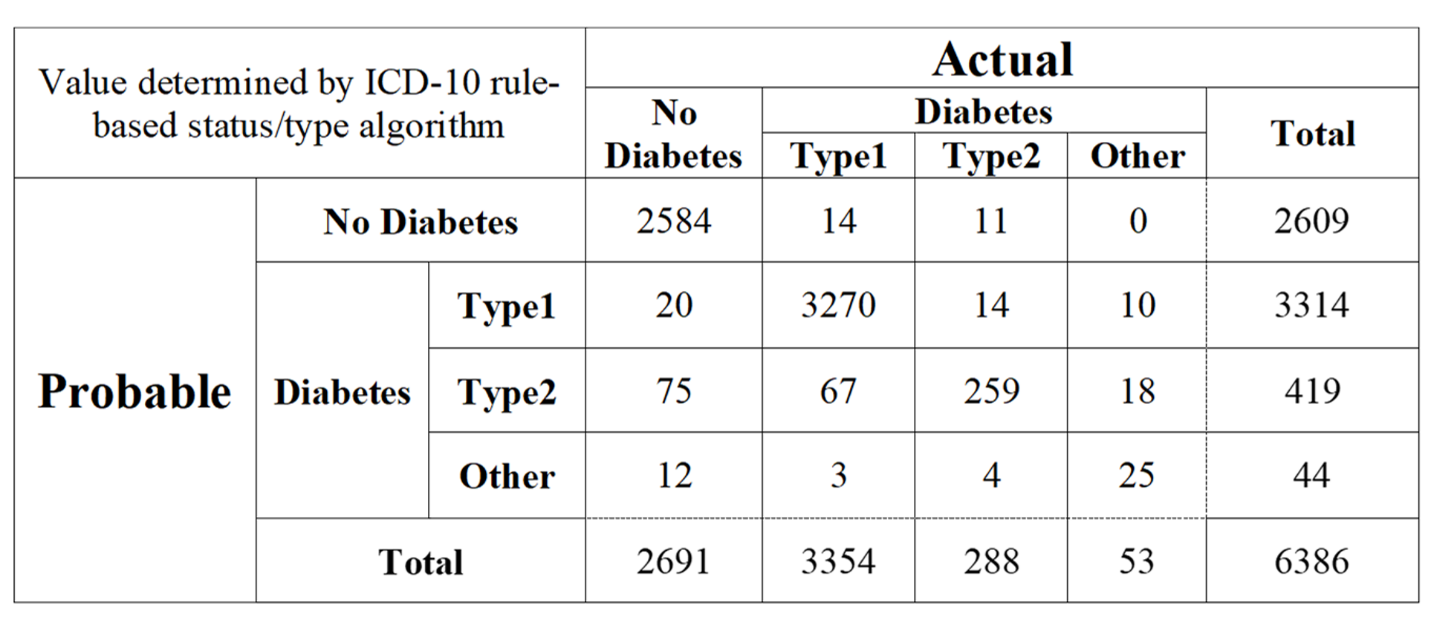 This ICD-10 algorithm identified a sub-population of cases within which date of diagnosis algorithms were tested. This classification matrix shows comparison to gold standard status and type identified.Supplemental Figure 2: Algorithm percent agreement with gold standard year of diagnosis by sit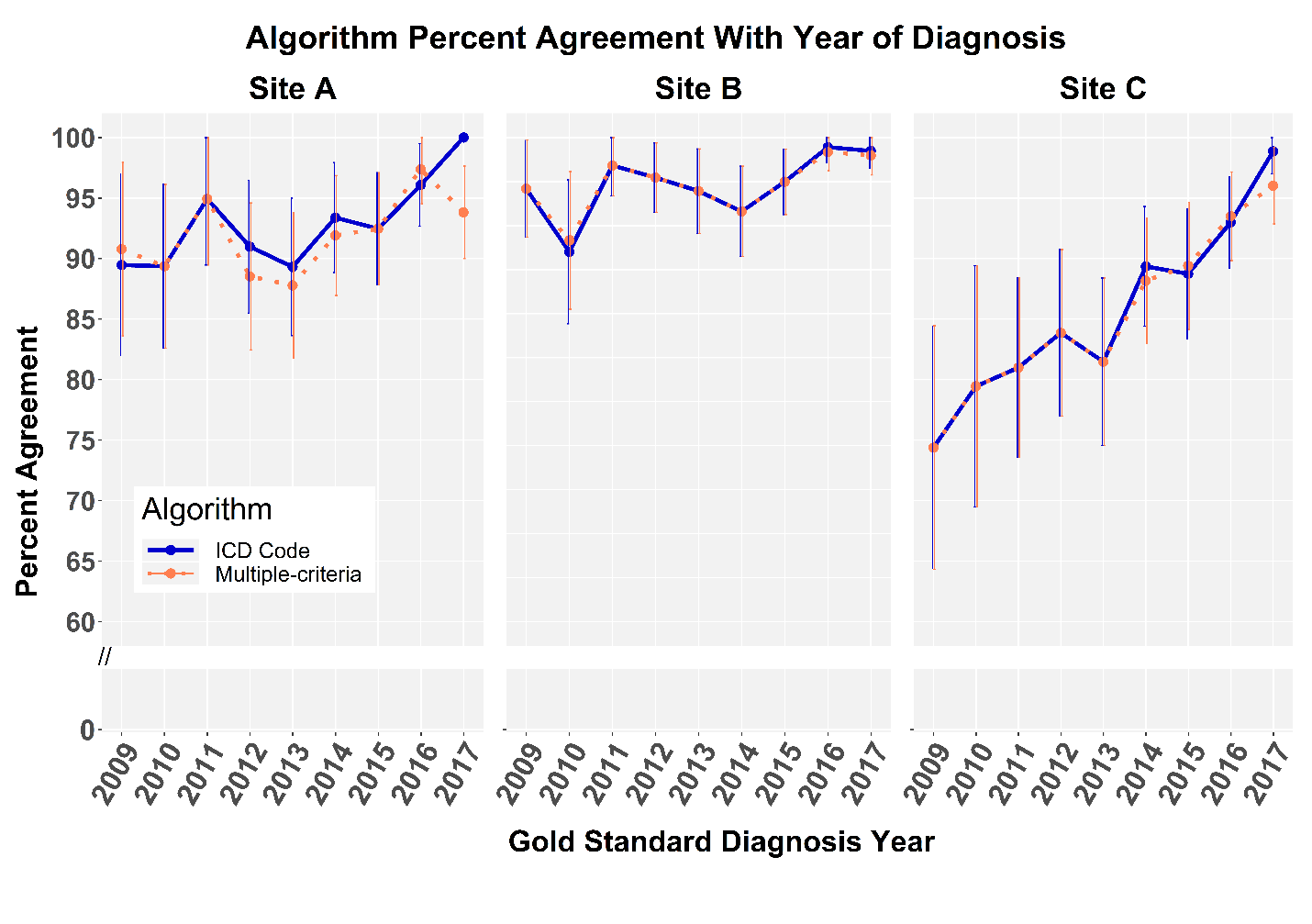 Non-diabetes observations (n=107) incorrectly identified by the rule-based ICD-10 algorithm and diabetes cases (n=119) with gold standard date of diagnosis preceding 2009 are not visualized.Supplemental Figure 3: Algorithm percent agreement with calendar month/year (+ One Month).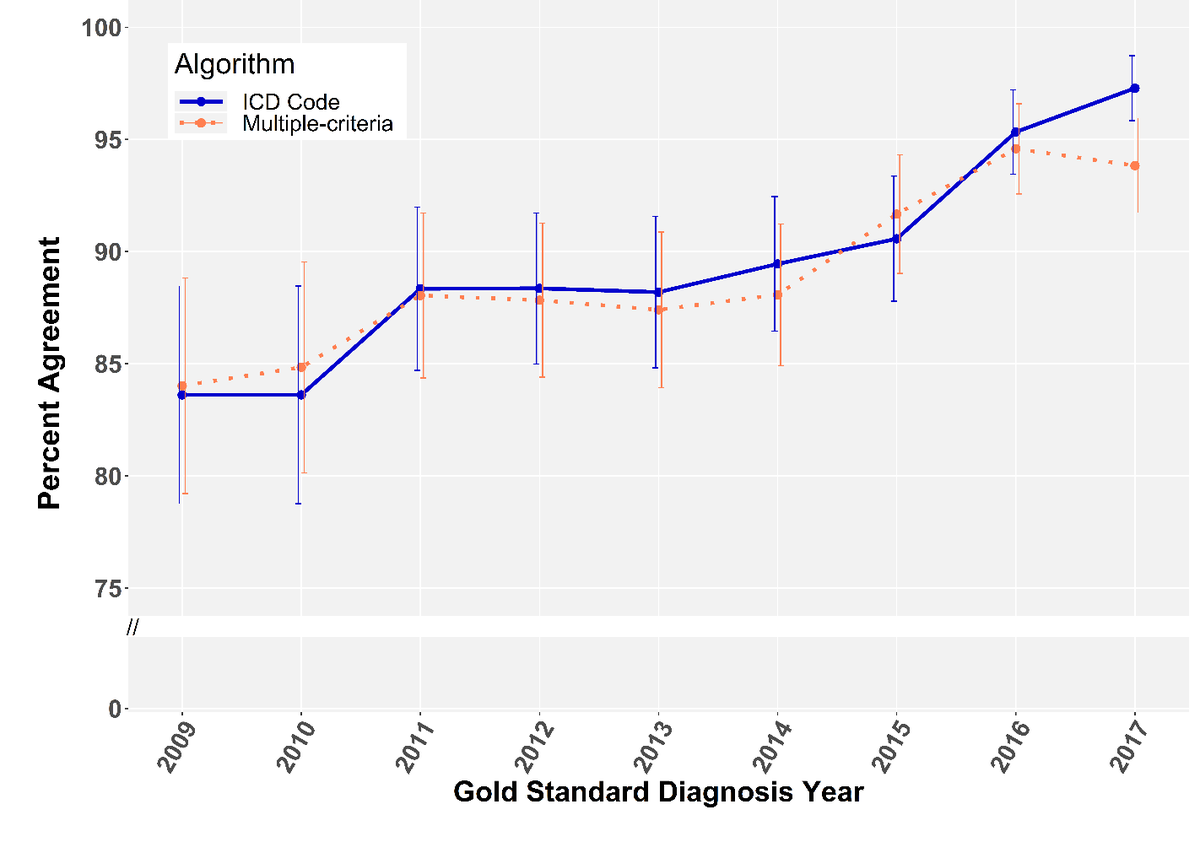 Results aggregated by diagnosis year. Non-diabetes observations (n=107) incorrectly identified by the ICD-10 rule-based algorithm and diabetes cases (n=119) with gold standard date of diagnosis preceding 2009 are not visualized.Supplemental Figure 4: Algorithm percent agreement with calendar month/year (+ One Month).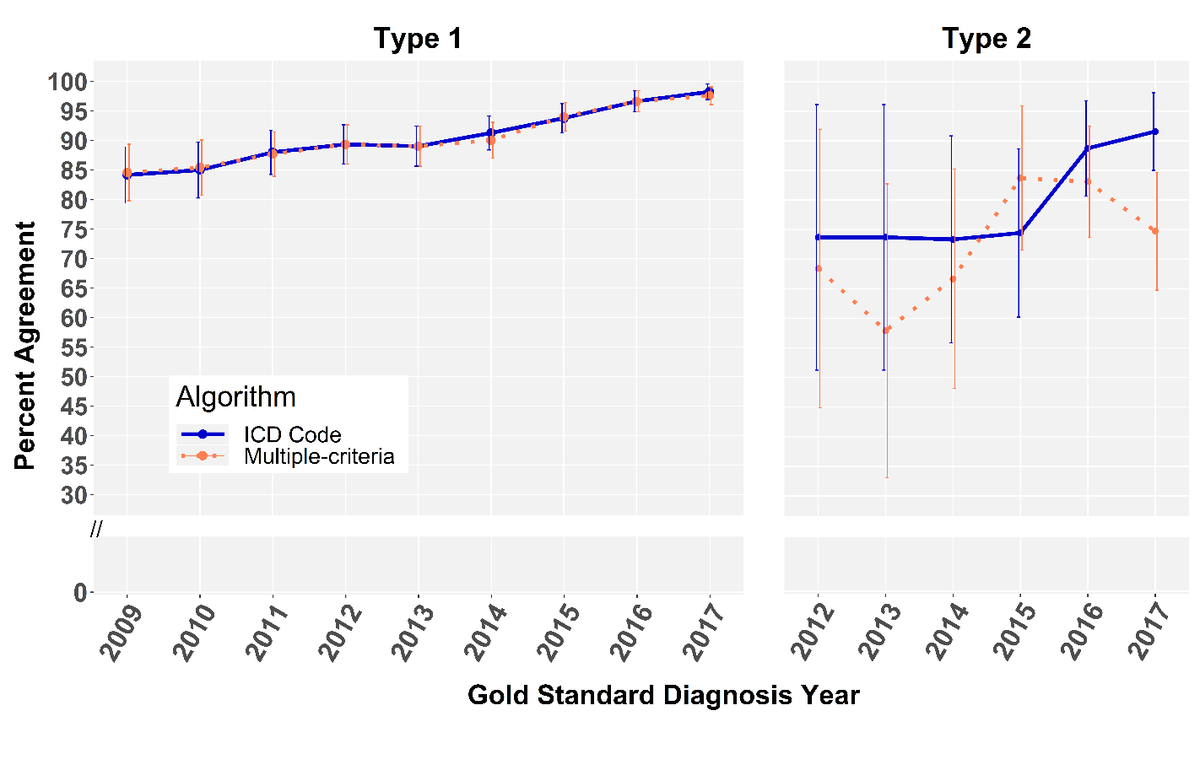 Results aggregated by diagnosis year. Non-diabetes observations (n=107) incorrectly identified by the ICD-10 rule-based algorithm and diabetes cases (n=119) with gold standard date of diagnosis preceding 2009 are not visualized.Supplemental Figure 5: Multiple-criteria algorithm and gold standard date of diagnosis concordance.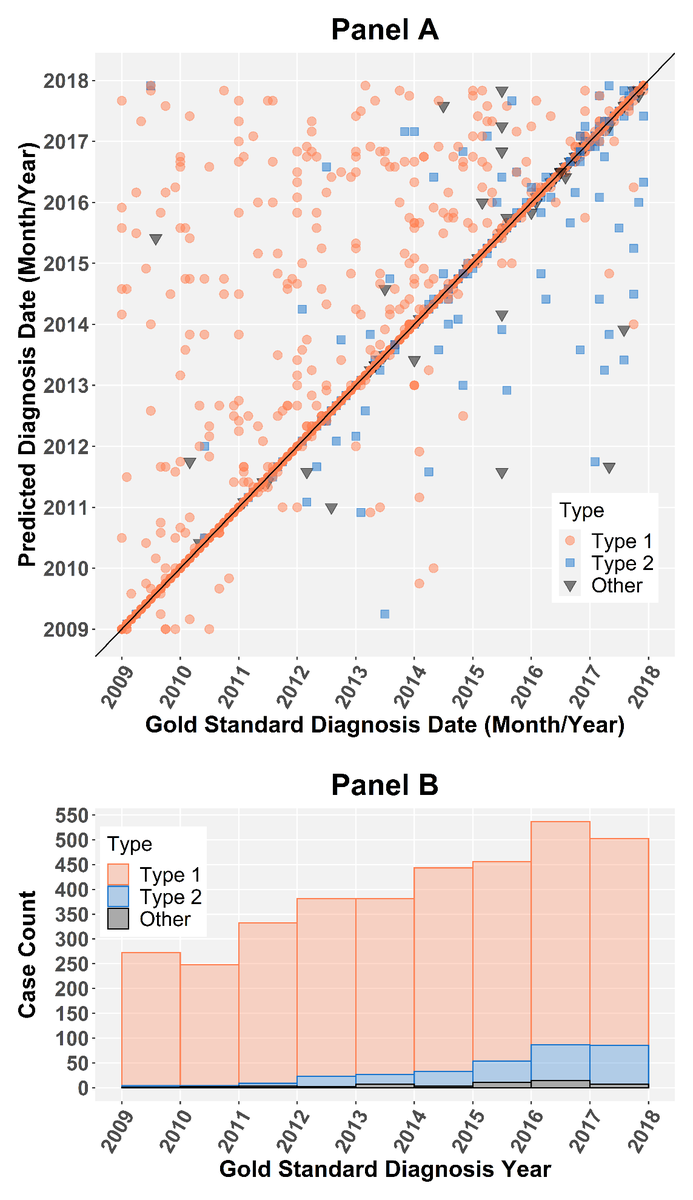 In Panel A, the diagonal line represents perfect alignment of calendar month/year between the predicted and gold standard date of diagnosis for diabetes cases. The accompanying histogram in Panel B demonstrates frequency of diabetes cases by type and within each year as the intensity of the 45 degree line is not easily discernable.Rule-based ICD-10 Algorithm Diabetes TypeType 1Type 2OtherTotalCase Count3314419443777Mean total months in EHR(SD)60.5 (30.3)57.2 (32.6)51.2 (32.5)60.0 (30.6)Diagnosis calendar month/year is same as EHR entry n (%)1799 (54.3)111 (26.5)6 (13.6)1916 (50.7)Evidence: Time occurrence of two or more ICD diabetes codesEvidence: Time occurrence of two or more ICD diabetes codesEvidence: Time occurrence of two or more ICD diabetes codesEvidence: Time occurrence of two or more ICD diabetes codesEvidence: Time occurrence of two or more ICD diabetes codesMean months without evidence in months (SD)14.1 (24.6)32.70 (32.13)26.11 (28.19)16.24 (26.22)Enter EHR and evidence within the same month n (%)2114 (63.8)133 (31.7)8 (18.2)2255 (59.7)Entry into EHR and first diabetes evidence within 6 monthsn (%)2258 (68.1)161 (38.4)16 (36.4)2435 (64.5)Entry into EHR and first diabetes evidence within 12 monthsn (%)2357 (71.1)177 (42.2)18 (40.9)2552 (67.6)Evidence: First occurrence of any item in the multiple-criteria algorithmEvidence: First occurrence of any item in the multiple-criteria algorithmEvidence: First occurrence of any item in the multiple-criteria algorithmEvidence: First occurrence of any item in the multiple-criteria algorithmEvidence: First occurrence of any item in the multiple-criteria algorithmMean months without evidence in months (SD)13.7 (24.4)26.6 (29.9)18.89 (23.0)15.2 (25.4)Enter EHR and evidence within the same month n (%)2165 (65.3)152 (36.3)14 (31.8)2331 (61.7)Entry into EHR and first diabetes evidence within 6 monthsn (%)2281 (68.8)178 (42.5)20 (45.5)2479 (65.6)Entry into EHR and first diabetes evidence within 12 monthsn (%)2379 (71.8)195 (46.5)23 (52.3)2597 (68.8)